1. Schulhalbjahresprogramm 2023 der Hochschule Hamm-Lippstadt erschienen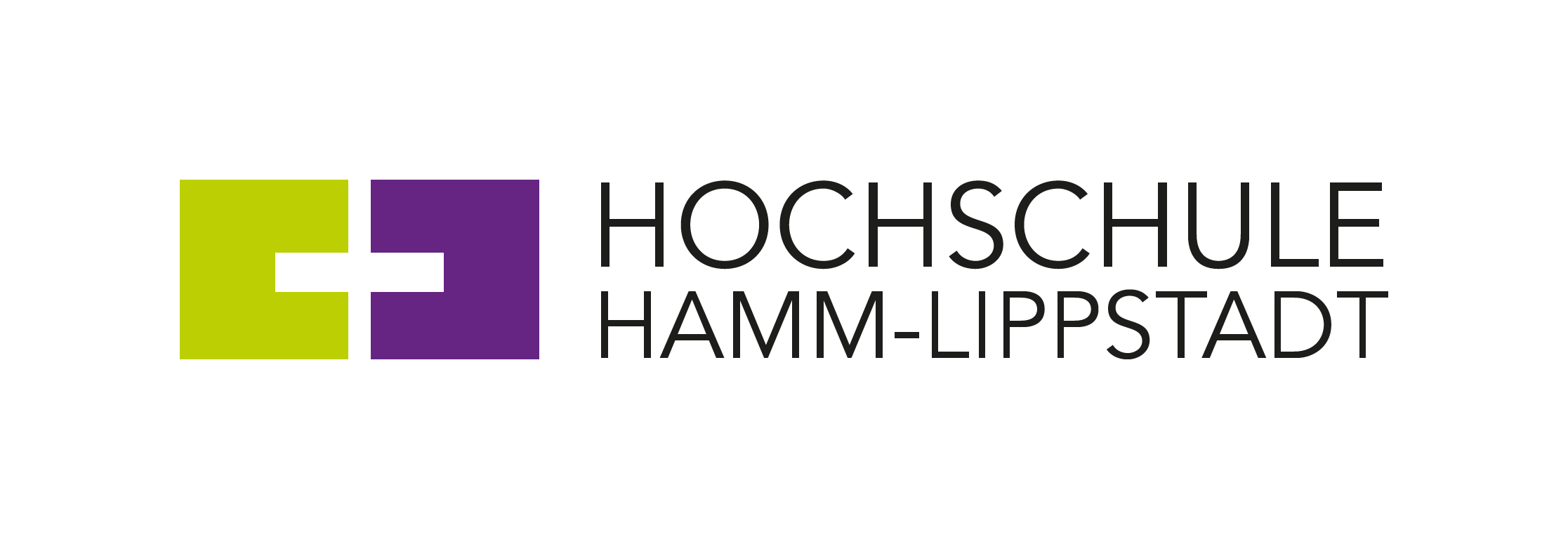 Das neue Halbjahresprogramm der Hochschule Hamm-Lippstadt (HSHL) für Schülerinnen und Schüler ist da. Über 30 Angebote warten darauf, von Schülerinnen und Schülern, alleine oder gemeinsam mit ihren Lehrkräften gebucht und entdeckt zu werden. Sowohl für die Mittelstufe, als auch Oberstufe laden spannende Programmpunkte zum Mitmachen ein, sei es zu Themen wie der Energiewende, zum Programmieren, zur Robotik, zu virtueller Realität oder zur Studienorientierung.Das Programmheft für das anstehende Halbjahr steht jetzt unter www.hshl.de zum Download zur Verfügung und liegt in gedruckter Form z.B. in den Stadtbüchereien Hamm und Lippstadt, den Kulturbüros sowie auch in den HSHL-eigenen Bibliotheken an beiden Campus aus.Weitere Informationen:https://www.hshl.de/junior-campus/Über die Hochschule Hamm-Lippstadt:Die Hochschule Hamm-Lippstadt (HSHL) bietet innovative und interdisziplinäre Studiengänge aus den Bereichen Ingenieurwissenschaften, Naturwissenschaften, Informatik und Wirtschaft an. In 14 Bachelor- sowie zehn Masterstudiengängen qualifizieren sich an der HSHL derzeit 5140 Studierende praxisorientiert für den späteren Beruf. An den beiden Campus in Hamm und Lippstadt verfügt die Hochschule über modernste Gebäude und rund 15.000 Quadratmeter Laborfläche für zukunftsorientierte Lehre und Forschung. Für das rund 400-köpfige Team um Präsidentin Prof. Dr.-Ing. Kira Kastell und Kanzlerin Sandra Schlösser bilden besonders Toleranz, Chancengleichheit und Vielfalt die Grundlage für eine Arbeit, die nachhaltig zur gesellschaftlichen Entwicklung beiträgt.www.hshl.de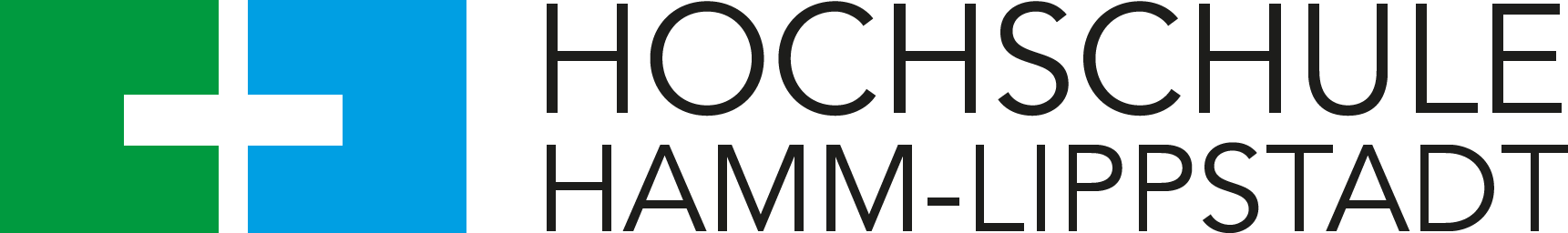 